Dear members of the assembly,Operating Policy – The Silhouette Board of Publication will now fall under CFMU with this change. There will not be any major changes to the operating policy, but there are some minor adjustments. Those adjustments are outlined below:Those minor changes are outlined below:Section 1 – PurposeAmendment from MSUC Inc to CFMU IncSection 2 – MembershipThis section now reflects the appropriate and relevant members from the Silhouette and CFMU who would now sit on the Silhouette Board of Publication.Section 3 – Duties of the BoardAddition of the new media platforms falling under the Silhouette Board of Publications purview for advertising content management. Thank you,Jess Anderson.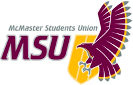 MemoFrom the…Office of the Vice-President (Finance)TO:Student Representative AssemblyFROM:Jess Anderson, Vice-President (Finance)SUBJECT:CFMU Operating Policy 10 - The Silhouette Board of Publication CreationDATE:March 21st 2021